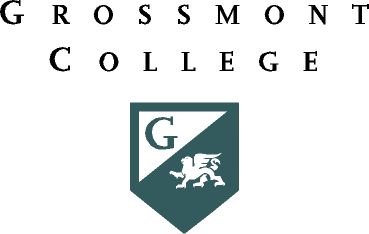 GROSSMONT COLLEGEFacilities CommitteeSept 5, 2023, 9:30am-11:00amLocation: Zoom         Join Zoom MeetingaGENDAPurpose The Facilities Committee identifies prioritizes and advocates for the facilities needs and services. It makes recommendations to the College Council for the strategic direction and implementation of facilities priorities. These recommendations address facilities policies and procedures, prioritization of facilities requests from annual unit plans*, facility requirements for existing programs, and projected facility needs of the college for the future. The committee will ensure that its recommendations are consistent with the objectives and recommendations established in the Facilities Plan, Strategic Plan, Educational Master Plan, and other supporting plans and reports (five-year capital outlay plan, use of space, scheduled maintenance, state and federal reports, etc.).Committees are to establish normsIn order to create valued outcomes, a commitment to participation, dialogue, and the pursuit of value in the form of useful output by all is necessary. It is acknowledged that there are power dynamics in a room. Work must be done to create the equitable and inclusive environment sought for effective and active participation. To do so, council/committee members will establish behavioral norms that include the following meeting rules of engagement, make use of meeting tools, and respect the roles of each member.Rules of EngagementIn participatory government, a high level of collegiality, respect, and civility is expected.  Those expectations include the following rules:
There is no rank in the room when at the committee table. All participants are treated as peers, both between constituencies and within constituencies. Speakers will be heard one at a time and without interruption. Participants will allow for moments of silence for thought and other viewpoints. In consideration of hearing all feedback, members should be mindful of how often and how long they speak. Equity in consensus building means including diverse perspectives at all levels of the organization.Members will be engaged and contribute, and challenge ideas, not people. All meeting attendees will be respectful/civil in their comments, responses, and body language.Members will listen to others, and seek to focus on the merits of what is being said, while making a good faith effort to understand the concerns of others. Council/committee members are encouraged to ask questions of clarification.Each person reserves the right to disagree with any proposal and accepts responsibility for offering alternatives that accommodate individual interests and the interests of others.All members should be mindful of the language used in discussions, including use of "I" statements instead of "they" attributions to relate anecdotal evidence or experiences. Members are encouraged to use an asset-minded approach that focuses on what works and how something can be done. This is in contrast to a deficit-minded approach that focuses on the negative and why an initiative, idea, or project can't get done.All council/committee members will be aware of the purpose and responsibility of their committees. When issues arise in discussion that are not supported by the committee’s charge, the chair will identify the proper council, committee, or constituency group leadership for review, and forward the issue for consideration.Once consensus is reached after deliberation, council/committee members will support the group's recommendation. CO-CHAIRSASSOCIATED STUDENTS OF GROSSMONT COLLEGEADVISORY Loren Holmquist Renzo Tayag Agustin Albarran Jennifer Bennett Elliana Capurro Marsha Gable Jason Allen Reyna TorrienteACADEMIC SENATECLASSIFIED SENATEADMINISTRATORS’ ASSOCIATION Jennifer Bennett  Rochelle Weiser Maura Mehrian Michael Bacon Chad Deitchman Vanessa Fountain EX-OFFICIORECORDERCampus Art Committee Patrice Braswell-Burris Colleen Parsons Jennifer BennettROUTINE BUSINESSROUTINE BUSINESSWelcome and Introductions – Jennifer BennettIntroductions for all new members. Quorum not met. Establish Quorum– Jennifer BennettMet Additions/Deletions to Agenda – Jennifer BennettNone Approve Meeting Notes & Follow-up – Jennifer BennettApproved May notes Rochelle Motion to approveMichael Bacon seconded Motion passes 5-Minute Public Comment – Jennifer BennettKuddos Chad Deitchman for helping restore a faculty office in the Art Department that has not been updated in many years. NEW BUSINESSNEW BUSINESSReview of Norms and Responsibilities – Jennifer Bennett-Ideas to add to the group norms were discussed and voted on. Vanessa Fountain motions to approve these 5 new norms, and Michael Bacon seconded:1. On time when possible 2. Do the homework 3.  Reporting out to your groups 4. Sending a proxy in your place when you will not be attending the meeting. 5. Zoom meetings for the format. Consensus was met Updated Forms - AUP / FPR (Facilities Project Requests) – Loren Holmquist-Revisions brought back from the May meeting to make sure all revisions to the FRP forms are still something the committee would like to add. Request was made to make the due dates stand out more -Rochelle Weiser motions to accept the revisions to the new form.-Jennifer Bennett seconded Consensus was met --October 1st is the due date for form 2 of the FPR. As of now, 12 to be expected to be turned in. -Explanation given on how the scoring process works. Bldg 29A Allocation of Space – Vanessa FountainRestore building 29A to a lab space for students  to offer some art lab classes for both Art & ceramicsDiscussed: Suggested uses are screen printing lab/print making Discussions surrounding what each room will be used for. Discussions on storage/ and securing items in this area. Discussions  on why changing a space on campus is monitored by fusion/DSA/State Action: The room revision to go through the FPR process. COMMITTEE REPORTSCOMMITTEE REPORTSShared Governance Update – Jennifer BennettWhat was learned/ highlights  at the shared governance summit-Meeting for co-chairs or future co-chairs on September 15th. -Updates to follow on the changes to the Governance Handbook when they are finished. -Groups will do better to report to the college as a whole. -Get more of the student voice -We are a recommending body-The process is more important than the result. Constituency UpdatesASGC, Academic Senate, Classified Senate, Administrators AssociationASGC: none Academic Senate: Reports Academic Senate would like an update on the 500 building construction.Classified Senate: None Administrators Association: none Construction Timeline and Campus Impacts – Loren Holmquist-Going away from carpet in the new classrooms in 36-Move in for 36 will take place during winter break -Building 50 will have no electricity starting in February-hole in lower gym floor will be taken care of next summer -Gizmo Kitchen to take place next summer -51/55 starts January/Feb 2024 See PowerPoint for all construction updates INFORMATION AND DISCUSSIONINFORMATION AND DISCUSSIONReport Back to ConstituenciesMM and PPT will be supplied for all members to take back to their groups. FOR CONSENSUSFOR CONSENSUSPrevious Meeting MinutesMetNorms & ResponsibilitiesMetUpdated Forms - AUP / FPRMet FOLLOW-UPFOLLOW-UPFOLLOW-UPWhoItemTimelineWORK AHEADNEXT MEETING: Oct 4, 2023NEXT MEETING: Oct 4, 2023